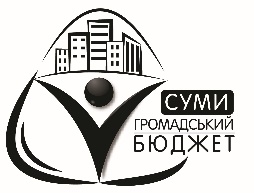 УТОЧНЕННЯ ФОРМИ ПРОЄКТУ,реалізація якого планується за рахуноккоштів громадського (партиципаторного) бюджетуСумської міської територіальної громади у  2022 роціКоротка назва проєкту Мистецький парк стритарту та муралів2. Включено до реєстру поданих проєктів за № 36Опис уточнень, що бажає надати автор(ка) (наприклад, уточнення вартості, місця реалізації, об’єкту)Змінити назву на «Мистецький парк стритарту та муралів»Змінити локалізацію проєкту на териіторію під Харківським мостомКроткий опис проєкт викласти у такій редакції: «Міст як концепт завжди має велике значення. Це не тільки інфраструктурний об’єкт, міст – завжди символ переходу і символ єднання. Формально міст поєднує 2 міські райони (Ковпаківський і Зарічний), а неформально є одним з основних символів міста, одним з найкрасивіших місць, де можна бачити найкращі види міста – від фонтану «Садко» до панорами вулиці Харківської, з широким видом на Псел та зелену зону. Міст сьогодні існує у тому вигляді, в якому його добудували у 1977—79 рр. Нині він знову потребує ремонту. Міст – це дистопійний об’єкт  радянських часів. Його бетонна конструкція відображує типові об’єкти соціалізму й способу мислення епохи соціалізму. Нині це потребує публічного переосмислення й адаптації до сучасних тенденцій. Але важливим є не тільки міст, а й територія під мостом. Це ракурс, який не видно з автомобілів, проте тисячі сум’ян бувають там, здебільшого влітку, коли шукають оази для відпочинку в самому серці міста, або використовують його замість переходу від парку Кожедуба до вулиці Героїв Сумщини. Місце під мостом нині є занедбаним і соціально небезпечним. Проект перетворює простір під Харківським мостом на соціальний простір, який включає мистецьке опрацювання, створення культурного ландшафту, який відображає історію Сум, через інтерпретаційну співпрацю місцевих та міжнародних муралістів, вуличних художників та кураторів. Опори мосту та схили набережної стануть порталом до аспектів сумської культури, історії, ландшафтного контексту.З урахуванням карантинних обмежень COVID-19 проект має бути реалізований у поєднанні он-лайн формату та реального створення арт-об’єктів. Участь художників та кураторів з США, Європи та інших міст України може бути забезпечена через web-камери в режимі реального часу.»По тексту проєкту замінити інформацію про попередню локацію на пропоновануЗмінити кошторис проєкту (додається)Автор: Дубодєлов Вадим Кузьмич                         11.01.2022 